2020年 7月13日会員　各位公益社団法人日本技術士会 中国本部本部長　大田　一夫農業/森林/水産部会長　峯岡　静彦拝啓　時下益々ご清祥のこととお慶び申し上げます。平素は格別のご高配を賜り厚くお礼申し上げます。さて、日本技術士会 農業部会は、2020年8月1日（土）に下記の講演を東京（港区機械振興会館）で開催します。中国本部では、テレビ会議システムを使って、ライブで視聴できるように中継します。今回は、新型コロナウィルスの3密対策のため、各会場の定員を半分程度に抑え会場集合型で実施いたします。ご参加の際にはマスクの着用をお願いいたします。本講演は、農業/森林/水産部門の技術士・修習技術者はもとより、他部門の方の参加も歓迎しますので、ご参加くださいますようご案内申し上げます。　　　　　　　　　　　　　　　　　敬具　参加申し込みは、事務局事務の省力化のため、できるだけ下記URLの専用申込フォームからお願いします。なお、インターネットの利用環境のない方はFAX、電話での申し込みも可能です。　インターネット申し込み：https://forms.gle/GedWQgYrGCPheg4q6－ 記 －１．主　催　：　日本技術士会農業部会／中国本部 農業/森林/水産部会２．日　時  ：  2020年8月1日(土)　 13:50～17:00３．会　場  ：　①公益社団法人日本技術士会 中国本部事務局 会議室　　　　　　②岡山会場： 西部技術コンサルタント株式会社　　　　　　　　③鳥取会場：サンイン技術コンサルタント㈱　鳥取支社 会議室４．内　容　：　講演会　　　　演題１　農業におけるＡＩ利用活用研究の状況国立研究開発法人 農業・食品産業技術総合研究機構　農業情報研究センター 画像認識チーム長　 杉浦　綾　氏演題2　気候変動と農業ビジネス～技術を農業者に届けるために企業と研究者ができること～農林水産省 大臣官房 環境政策室課長補佐　長野  暁子　氏５． 定員、対象、参加費、ＣＰＤ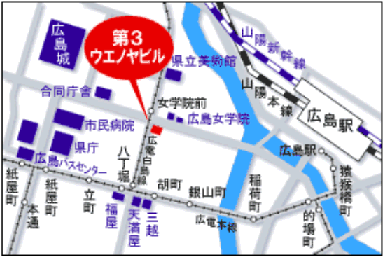 （１）定員 中国本部会議室15人  岡山会場10人 鳥取会場10人（２）対象　　会員及び非会員（３）参加費　会員：無料、非会員：500円（４）ＣＰＤ　参加者には日本技術士会からＣＰＤ：3時間　　　　　　　の参加票を発行します。６.　申込について（１）締切り　2020年7月30日(木）（ただし、定員に
　なり次第締切ります。）（２）申し込み先公益社団法人 日本技術士会 中国本部事務局：勝田広島市中区鉄砲町1番20号 第3ウエノヤビル6階　TEL：082-511-0305　E-Mail:ipej-hiro@rapid.ocn.ne.jp標記講演会 Web中継に参加します。(下記に■ [または☑] ください)参加会場【□広島会場、□岡山会場、□鳥取会場】資格は該当するものに■(または☑)を入れる。区分で会員とは日本技術士会会員を指し、該当するものに■(または☑)を入れる。技術部門は技術士か修習技術者のみ、該当するものに■(または☑)を入れる。連絡先は(会社・自宅)のうち、該当するものに■(または☑)を入れ、E-mail等を記入。同行者がいる場合は下記に記入。この個人情報は、本行事の参加申込み以外には使用しません。問合せ先：〒730-0017　広島市中区鉄砲町1-20第3ウエノヤビル6階公益社団法人日本技術士会 中国本部TEL:082-511-0305　FAX:082-511-0309　E-mail：ipej-hiro@rapid.ocn.ne.jp 地域会場岡山会場西部技術コンサルタント株式会社岡山市北区問屋町町6-101　 TEL.086-246-5667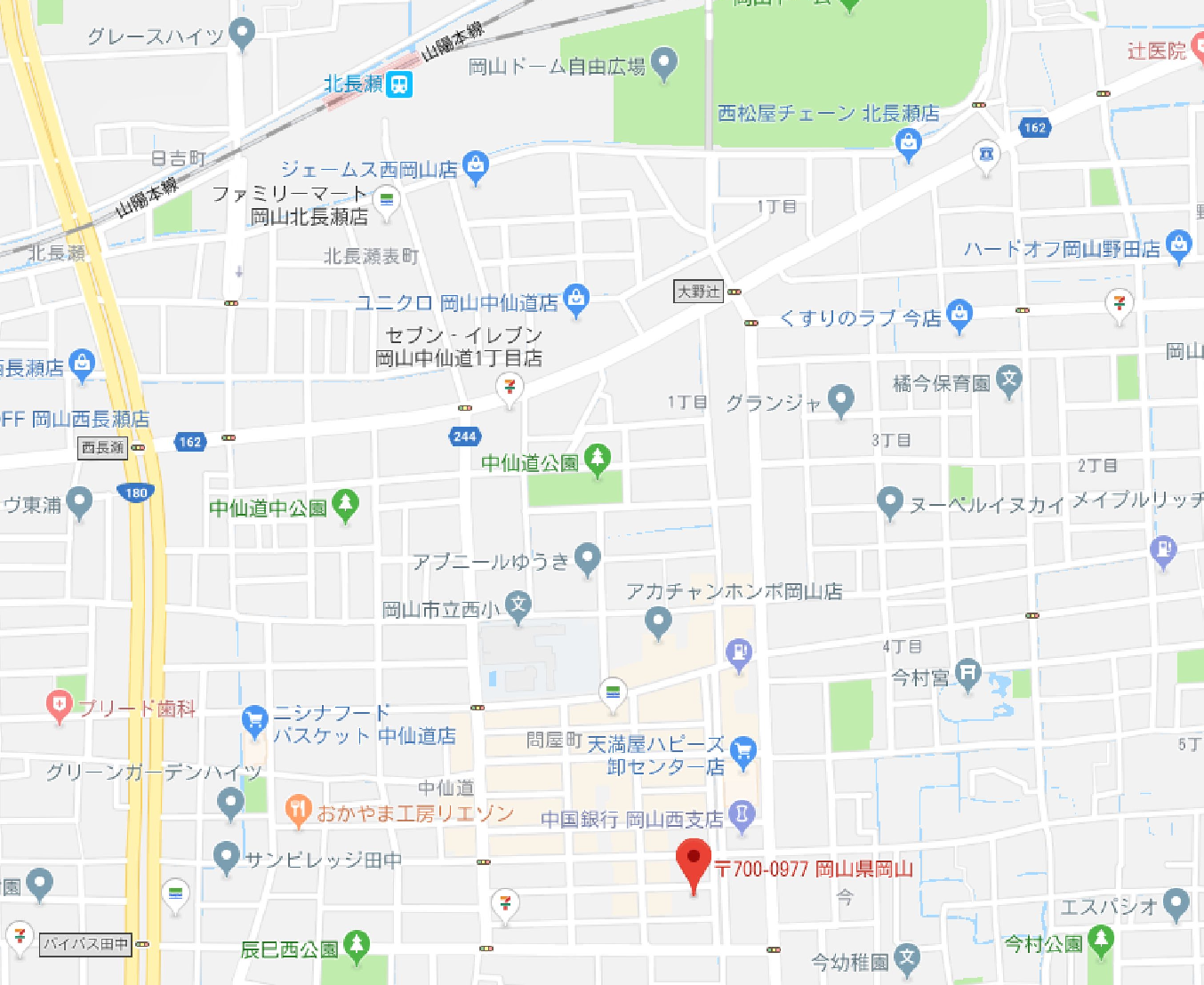 アクセス：北長瀬駅徒歩約15分※当日専用駐車場はございませんので、公共交通機関等をご利用ください。連絡担当者：原　保彦、　hara.yasuhiko@cherry-c.co.jp受信メール：web-okayama@ipej-chugoku.jp地域会場鳥取会場サンイン技術コンサルタント株式会社　鳥取支店鳥取市若葉台南1丁目11番地　　　TEL.0857-38-6111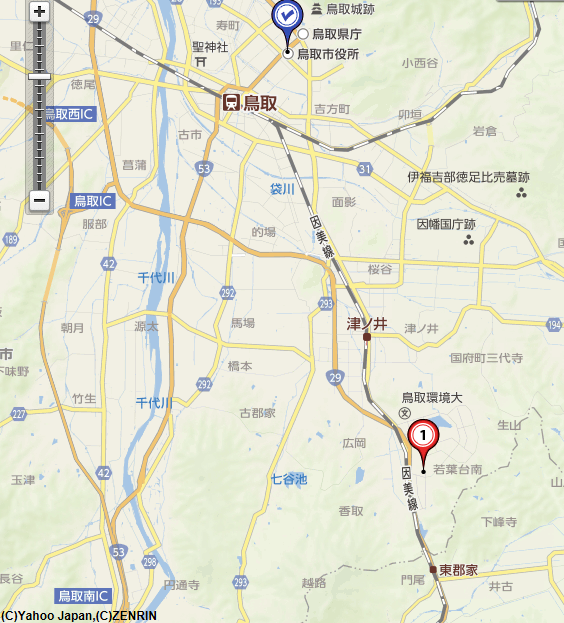 アクセス：鳥取駅より南へ車で約20分（※専用駐車場あります）連絡担当者：伊藤　徹、　　t.ito@sanin-gc.co.jp　090-3170-8735受信メール：web-tottori@ipej-chugoku.jp農業/森林/水産部会講演会Web中継 参加申込書(2020年8月1日)主催：公益社団法人日本技術士会中国本部申込ＦＡＸ番号：０８２－５１１－０３０９※メール送信可能な方は、事務局の省力化のため、メールによる申込をお願いします。氏名氏名資格(注1)区分(注2)申込者□技術士 □修習技術者□その他□会員 □非会員技術部門(注3)※複数選択可□機械　□船舶･海洋　□航空･宇宙　□電気電子　□化学　□繊維　□金属□資源工学　□建設　□上下水道　□衛生工学　□農業　□森林　□水産□経営工学　□情報工学　□応用理学　□生物工学　□環境　□原子力･放射線□総合技術監理□機械　□船舶･海洋　□航空･宇宙　□電気電子　□化学　□繊維　□金属□資源工学　□建設　□上下水道　□衛生工学　□農業　□森林　□水産□経営工学　□情報工学　□応用理学　□生物工学　□環境　□原子力･放射線□総合技術監理□機械　□船舶･海洋　□航空･宇宙　□電気電子　□化学　□繊維　□金属□資源工学　□建設　□上下水道　□衛生工学　□農業　□森林　□水産□経営工学　□情報工学　□応用理学　□生物工学　□環境　□原子力･放射線□総合技術監理□機械　□船舶･海洋　□航空･宇宙　□電気電子　□化学　□繊維　□金属□資源工学　□建設　□上下水道　□衛生工学　□農業　□森林　□水産□経営工学　□情報工学　□応用理学　□生物工学　□環境　□原子力･放射線□総合技術監理勤務先連絡先E-mail □会社　□自宅連絡先ＦＡＸ□会社　□自宅連絡先ＴＥＬ□会社　□自宅氏名資格(注1)区分(注2)同行者□技術士 □修習技術者□その他□会員 □非会員同行者□技術士 □修習技術者□その他□会員 □非会員□技術士 □修習技術者□その他□会員 □非会員